Уважаемые коллеги!Сегодня мы собрались с Вами для проведения очередной VII отчетно-выборной конференции Ставропольской краевой организации инвалидов.Слайд 1.Приоритетными задачами в работе организации в отчетном периоде являлись:- совершенствование законодательства в сфере социальной защиты, социальной поддержки и социального обслуживания инвалидов;- конструктивное взаимодействие с органами государственной власти, Ставропольского края в решении проблем инвалидов, сотрудничество с действующими в интересах инвалидов организациями;- учет мнения ВОИ региональными органами исполнительной власти, органами местного самоуправления при осуществлении полномочий по социальной защите, социальной поддержке и социальному обслуживанию инвалидов;- организационное укрепление ВОИ, совершенствование форм работы с членами ВОИ, разработка и реализация мероприятий по достижению уставных целей и задач ВОИ;- формирование в обществе позитивного отношения к инвалидам, расширение влияния ВОИ на достижение инвалидами равных с другими гражданами возможностей участия во всех сферах жизни общества. Основные итоги работы СКРО ВОИ в отчетный период связаны с решением приоритетных задач и в полной мере отражают все основные направления его деятельности.Слайд 2.Целенаправленный курс СКРО ВОИ на сотрудничество с региональными органами государственной власти, органами местного самоуправления, организациями и учреждениями различных организационно-правовых форм и форм собственности, институтами гражданского общества, отдельными гражданами обеспечил нам возможность влиять на решения в сфере социальной защиты, социальной поддержки и социального обслуживания инвалидов Ставропольского края. В отчетный период пристальное внимание уделялось развитию и повышению эффективности межведомственного взаимодействия и партнерских отношений в сфере социальной защиты, социальной поддержки и социального обслуживания инвалидов. Принципиально, что эта работа позволяет определить позицию СКРО ВОИ уже на начальной стадии подготовки новых нормативных документов в сфере жизнедеятельности инвалидов.Наиболее значимым по силе влияния является представительство СКРО ВОИ в совещательных органах при Губернаторе Ставропольского края, Общественной палате Ставропольского края, органах исполнительной и муниципальной власти Ставропольского края.В СКРО ВОИ ведется постоянная работа по пресечению нарушения прав и положения инвалидов в сферах организации медицинского обслуживания инвалидов, лекарственного обеспечения, организации санаторно-курортного лечения, обеспечения инвалидов техническими средствами реабилитации и проведение медико-социальной экспертизы. За отчетный период на заседании Координационного совета при Губернаторе Ставропольского края по делам инвалидов были рассмотрены вопросы:обеспечения доступности медицинских учреждений для инвалидов при получении медицинских услуг в Ставропольском крае;обеспечение доступности медицинских услуг;состояние доступности жилых помещений;об итогах работы Фонда социального страхования, о работе Общественного совета при МСЭ Ставропольского края и другие.Выполнение органами исполнительной и муниципальной власти Ставропольского края решений Координационного совета находится на контроле Правительства Ставропольского краяНа заседаниях Общественного совета при МСЭ Ставропольского края постоянно рассматриваются основные проблемы по взаимодействию инвалидов с органами медико-социальной экспертизы в регионе.Руководители организаций инвалидов края ведут работу по разъяснению  членам общества возможности положительного влияния комплексной реабилитации на качество его жизни и восстановление социального статуса, что имело определённое положительное влияние на готовность инвалидов активно участвовать в реализации ИПРА. Правление СКРО ВОИ постоянно держит этот вопрос на контроле. В феврале 2021 года на совещании в Думе Ставропольского края по инициативе СКРО ВОИ рассматривался вопрос реализации ИПРА инвалидов края. На совещании приняты конкретные решения и установлены сроки их исполнения.Слайд 3За отчетный период СКРО ВОИ были проведены мониторинги:по поручению Правительства Ставропольского края и Общественной палаты Ставропольского  края восемь местных организаций ВОИ провели мониторинг доступной среды на тему: «Исследование оценки инвалидами состояния доступности жилых помещений».По поручению руководства ЦП ВОИ  проведен мониторинг «Нормативно-правовых актов федеральных органов исполнительной власти». В нем участвовало более 15 МО СКРО ВОИ.В январе 2020 проведен мониторинг на тему: «Доступная среда для инвалидов и других маломобильных групп населения в Шпаковском муниципальном районе Ставропольского края».  По результатам мониторинга было проведено заседание Координационного совета по делам инвалидов при Губернаторе Ставропольского края. Дважды за отчетный период МО ВОИ участвовали в мониторинге по медицинскому обслуживанию в Ставропольском крае. Результаты доложены на Координационном совете  по делам инвалидов при Губернаторе Ставропольского краяОрганизационное развитие организации:В соответствии с Уставом правление СКРО ВОИ в количестве 35 членов ВОИ  состоит из председателя  СКРО ВОИ, председателей 32 МО ВОИ, заместителя председателя  СКРО ВОИ  и заместителя председателя Ессентукской МО ВОИ.В состав Президиума СКРО ВОИ входят 7 членов Правления СКРО ВОИ. КРК состоит из 5 членов ВОИ от различных МО ВОИ. Аппарат СКРО ВОИ состоит из 6 человек.       Слайд 4В крае 32 местных организаций ВОИ, в том числе  7 городских организаций, 10 организаций в городских округах и 15 в муниципальных округах, в состав которых входят 360 первичных организаций. За отчетный период были вновь образованы общественные организации в Степновском и Грачевском муниципальных округах. Ведется работа с администрацией Апанасенковского муниципального округа по учреждению местной организации инвалидов.Проведено 9  Пленумов правления, 32  заседаний Президиума Правления СКРО ВОИ.Слайд 5За отчетный период  СКРО ВОИ организовало и провело внеочередные конференции:4 учредительные конференции в г. Георгиевске, Туркменском районе, Степновском районе, Грачевском районе. В 2018 году закончилась компания по приведению учредительных документов местных организаций с типовым Уставом местной организации ВОИ. Проведено 33 внеочередных конференции   по утверждению нового Устава и переименованию региональной  организации и местных организаций ВОИ.В 2020-2021 гг. проведены 33  очередных  отчетно-выборных конференций в местных организациях ВОИ  и в региональной организации.10 внеочередных конференции   по избранию председателей и  руководящих органов местных организаций.В ходе подбора кандидатур на должность председателей местных организаций мы проводили встречи и консультации с главами и заместителями глав администраций муниципальных образований, руководителями управлений труда и социальной защиты населения городов и районов края.Все председатели СКРО  МО ВОИ работают в тесном контакте с администрациями районов и городов, управлениями социальной защиты населения на местах, являются членами координационных советов при главах администраций, входят в комиссии по приемке зданий и сооружений и других комитетов.Слайд 6Ставропольская краевая организация инвалидов является крупнейшей социально-ориентированной организацией людей с инвалидностью в Ставропольском крае.Общее количество инвалидов в Ставропольском крае по состоянию на 01.01.2021 года составляет 207 858 человек. Численность членов организаций ВОИ Ставропольского края составила 35 985 чел., что составляет 18% от общего количества инвалидов региона (в 2019 году – 17%).Слайд 7За отчетный период количество членов ВОИ выросло на 1854 чел. (на 01.01.2017 насчитывается 34131 человек, на 01.01.2018 насчитывается 35108 на 01.01.2019 насчитывалось 35 699 членов ВОИ, на 1.01.2020года  35447 человек, а на 01.01.2021 года – 35985 чел.). В целях мотивации председателей МО ВОИ с 2015 года проводится конкурс СКРО ВОИ «Рост рядов».  Итоги конкурса подводятся на 1 президиуме последующего года. За первые три места вручаются денежные призы.Популярность членства в ВОИ в Ставропольском крае растет. Пандемия короновируса способствовала популяризации нашей организации. Через местные организации оказывалась помощь инвалидам, распространялись продуктовые наборы, доставлялись продукты и лекарственные средства. Волонтеры получали информацию  от МО ВОИ и оказывали адресную помощь наиболее незащищенной части инвалидов. Так же росту рядов способствовала активная  деятельность сотрудников аппарата СКРО ВОИ, представителей местных и первичных организаций ВОИ по привлечению новых участников и  освещение деятельности СКРО ВОИ в средствах массовой информации.Одной из приоритетных задач в организационной работе СКРО ВОИ является содействие развитиию и укреплению местных организаций ВОИ края. В течение отчетного периода было продолжена финансовая поддержка местных организаций. 	Слайд 8В соответствии с Положением о порядке целевого финансирования местных организаций ВОИ на уставную деятельность 32 местных организаций ВОИ края СКРО ВОИ было перечислено: в 2016 году – 1 962 тыс.руб., в 2017 году – 1 861 тыс. руб., в 2018 году – 2 099,5 тыс. руб., в 2019 – 1 993 тыс. руб., в 2020 году – 2 461 тыс.руб. Как видно из графика финансирование местных организаций в течение отчетного период увеличилось  более чем  на 500 тыс.рублей по сравнению с 2016 годом и составило более 45,3 % от полученных средств.Для стимулирования работы местных организаций в структуре СКРО ВОИ используются различные формы. Ежегодно членам ВОИ местных организаций оказывается материальная помощь для оздоровления. За отчетный период местные организации ВОИ воспользовались данным правом на общую сумму 1 466 тыс. руб. На компенсацию расходов государственной регистрации новых уставов, внесения изменений в ЕГРЮЛ, заказе новых печатей и штампов местным организациям ВОИ в 2018 году так же выделялись дополнительные средства. Выделялись средства отдельным организациям и на закупку оргтехники, офисной мебели и ремонт помещений местных организаций.Для реализации конкурсов социальных проектов (фестивали, праздники), различных спортивных мероприятий местным организациям также выделялись дополнительные материальные средства.Финансовая поддержка местных организаций со стороны СКРО ВОИ будет продолжена. Однако местные организации должны и сами изыскивать все возможные способы привлечения финансовых и иных ресурсов, как например участие в конкурсах социальных проектов (как Ставропольская и Ессентукская МО ВОИ), привлечение спонсорской помощи (как Ставропольская, Ипатовская, Минераловодская, Нефтекумская и другие МО ВОИ), производственная деятельность (как Ставропольская МО ВОИ), сбор членских взносов и т.д. К сожалению не все местные организации работают над привлечением дополнительных финансовых средств в организацию.С целью контроля за соблюдением местными организациями законодательства, уставных требований, своевременного выявления нарушений и недостатков, оказания практической помощи в работе СКРО ВОИ проводятся комплексные проверки уставной и финансово-хозяйственной деятельности местных организаций.  За отчетный период было проведено 14 таких проверок. По итогам проверок выявляются проблемные вопросы, составляются акты проверки, ставятся конкретные задачи и указываются сроки устранения недостатков. Опыт работы лучших председателей МО ВОИ освещается в газете и на сайте СКРО ВОИ.Слайд 9В течение отчетного периода наши организации постоянно работали над решением проблемных вопросов медицинского и лекарственного обеспечения членов ВОИ в регионе и оказывали им помощь в адресном порядке. Неоднократно председатель и сотрудники озвучивали проблемы лекарственного обеспечения на встречах с министром здравоохранения края, на общественных советах, круглых столах. За отчетный период сотрудники ВОИ осуществляли сопровождение людей при получении группы инвалидности, ИПРА. Оказывали консультативную помощь, обращались с ходатайствами в комиссию МСЭ. Помогали инвалидам в оформлении программ ИПРА. Во всех районах края и крупных городах действуют Центры Социального обслуживания инвалидов. Только за 2020 год в центры социального обслуживания населения обратились за помощью в получении социально-бытовых услуг 16 290 инвалидов.Продолжается реализация совместного с министерством труда и социальной защиты населения Ставропольского края проекта по созданию системы долговременного ухода за гражданами пожилого возраста и инвалидами (далее - СДУ).Мероприятия по созданию системы долговременного ухода в Ставропольском крае включены в региональный проект «Разработка и реализация программы системной поддержки и повышения качества жизни граждан старшего поколения (Ставропольский край)» национального проекта «Демография».В реализации мероприятий по СДУ за гражданами пожилого возраста и инвалидами, проживающими на территории Ставропольского края, участвуют 41 медицинская организация, в том числе 23 районные больницы, 4 городские больницы, 12 городских поликлиник, Краевой центр специализированных видов медицинской помощи, Ставропольский краевой клинический многопрофильный центр.Вопросы обеспечения инвалидов качественным санаторно-курортным лечением находятся на постоянном контроле. После передачи функций обеспечения путевками на санаторно-курортное лечение инвалидов Фонду социального страхования, очередность получения путевок сократилась. Каждый инвалид может посмотреть свою очередь на сайте ФСС. Члены местных организаций ВОИ ежегодно имеют возможность отдохнуть в профилактории Краснодарского края «Эдельвейс» с 40% скидкой. За отчетный период отдохнуло 150 членов ВОИ.За отчетный период вопросы обеспечения инвалидов техническими средствами реабилитации находились под постоянным контролем. Отдельные обращения инвалидов по обеспечению их ТСР решались положительно.В Ставропольской городской организации ВОИ есть пункт приема и выдачи вторичного использования ТСР и его ремонт.Широкую общественную поддержку получил проект ВОИ по внедрению системы добровольной сертификации «Мир, доступный для всех». Социальная значимость этого проекта обусловлена также успешной подготовкой общественных экспертов по оценке состояния и создания безбарьерной среды. Популяризации идей общественной экспертизы состояния зданий и сооружений способствовали обучающие семинары по подготовке экспертов системы добровольной сертификации ВОИ.Только за отчётный период согласовано более 200 вновь построенных и реконструируемых объектов капитального строительства на территории города Ставрополя. Не отстают в этой работе и местные организации ВОИ края. Следует отметить, что некоторые из объектов первоначально не соответствовали предъявляемым требованиям законодательства по степени доступности для инвалидов, однако впоследствии большинство существенных нарушений, при последовательной и требовательной работе организаций ВОИ совместно с местными администрациями, устранялись.Слайд 10Правление СКРО ВОИ проводит постоянную работу по обучению членов ВОИ в АНО ЦИПИ г. Москва на экспертов в области создания и обеспечения безбарьерной среды для людей с инвалидностью и маломобильных групп населения.Всего за отчетный период обучилось в системе добровольной сертификации ВОИ «Мир, доступный для всех» - 7 человек.Вопрос социальной и профессиональной реабилитации инвалидов, в частности образование и трудоустройство является одним из первостепенных.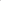 Впервые с 2017 года в соответствии с приказом министерства труда и социальной защиты населения Ставропольского края «О мерах по реализации на территории Ставропольского края Закона Российской Федерации «О занятости населения в Российской Федерации» была организована стажировка для инвалидов, в том числе инвалидов-выпускников, которая способствует возвращению инвалидов к трудовой деятельности, приобретению опыта работы, адаптации в трудовом коллективе, закреплению их на рабочем месте с использованием механизма наставничества. За каждым принятым на стажировку инвалидом закрепляется наставник из числа наиболее опытных и квалифицированных работников организации. Мероприятие предусматривает возмещение работодателям затрат на заработную плату инвалидов в течение 3 месяцев, из расчета за 1 месяц в размере минимального размера оплаты труда, установленного законодательством Российской Федерации.В таких стажировках за период с 2017 по 2020 годы приняли участие 140 инвалидов, из них 22 инвалида-выпускника. Успешное прохождение стажировки способствует переводу ее участников на основную работу.Всего организациями края и индивидуальными предпринимателями различных сфер деятельности (промышленность, торговля, сельское хозяйство, общественное питание, здравоохранение, образование, социальная сфера и др.) создано 1 477 рабочих мест для инвалидов, в том числе 11 рабочих мест для инвалидов, использующих кресла-коляски.С 2018 года данное мероприятие реализуется за счет средств краевого бюджета, ежегодно выделяемых работодателям на оборудование (оснащение) не менее 50 рабочих мест для инвалидов. В рамках  обучения актива СКРО ВОИ  было проведено более 20 семинаров (с учетом семинаров в МО ВОИ) по вопросам трудоустройства, обучения и переобучения граждан с инвалидностью. Помимо обучающих и консультационных мероприятий, СКРО ВОИ проводит обследование по обеспечению доступности рабочих мест для инвалидов, объектов и услуг на которых эти рабочие места созданы, осуществляет контроль за соблюдением условий труда и прав инвалидов на рабочем месте, консультирует бизнес-компании и других работодателей по взаимодействию с инвалидами и их трудоустройству. Традиционно СКРО ВОИ проводит семинары по обучение вновь избранных председателей работе в организации ВОИ. Таких семинаров было проведено в отчетном периоде – 8.  Семинары на тему «Проведение отчетно-выборной конференции в МО» были  проведен 4 раза за отчетный период. Совместно с минтруда края были провели семинары : «Об основах социального обслуживания граждан в Российской», «Условия и порядок установления инвалидности», «Обеспечение инвалидов техническими средствами и иными средствами реабилитации; «Порядок предоставления инвалидам льготных путевок на санаторно-курортное лечение». Совместно с министерством финансов Ставропольского края СКРО ВОИ провело 8 семинаров для правления на тему финансовой грамотности инвалидов.Также одним из основных направлений работы СКРО ВОИ является проведение социо-культурных и досуговых мероприятий.Слайд 11Традиционно в отчетном периоде прошли смотры художественной самодеятельности инвалидов в городах и районах края, активными участниками которых были местные организации ВОИ, где участвовало около 6000 человек. Лучшие номера были представлены на заключительном гала-концерте в краевом центре. Всего  в гала-концерте приняло участие 107 инвалидов.Члены СКРО ВОИ активно участвуют в международном конкурсе  «Филантроп». Наши номинанты приняли участие в конкурсе в  2016, 2018 и 2020 годах, победителей среди членов СКРО ВОИ нет, но номинантов много – до 16 каждые два года.За отчетный период проводились краевые фестивали художественного творчества детей с ограниченными возможностями здоровья, где принимали  участие  до 100 человек ежегодно, члены ВОИ были так же награждены ценными  подарками от СКРО ВОИ.С 2014 года МРС ВОИ Южного федерального округа проводит фестиваль творчества инвалидов. Наши члены ВОИ за отчетный  период     приняли  участие в  4-х фестивалях ЮФО: в г Кисловодске, в пос. Геленджик Краснодарского края, в  г. Нальчике и  в пос. Манас Республики Дагестан.СКРО ВОИ приняло участие в заключительных мероприятиях открытого межрегионального конкурса литературного творчества инвалидов "Стихия Пегаса" в г.Оренбурге. Наши авторы достойно представили на конкурсе не только Ставропольский край, но и Северо-Кавказский Федеральный округ, поскольку кроме нас представителей других субъектов Федерации СКФО на заключительном этапе не было. Первое место в номинации "От истого истока" в жанре "Проза" присуждено Нечаевой Валентине Павловне (г. Георгиевск), третье место в номинации "В слове "Мы"-сто тысяч "Я" в жанре "Поэзия" занял Ягубов Борис Фомич (Железноводск). В этом году 5 наших членов ВОИ также подали свои заявки на участие в данном конкурсе.Слайд 12С 2017 года по инициативе Ставропольской краевой организации ВОИ проводится Фестиваль художественного творчества инвалидов Ставропольского края «Солнечный ветер». Вот уже 4 года подряд СКРО ВОИ выигрывает гранд Губернатора Ставропольского края на реализацию этого проекта социального адаптации инвалидов и членов их семей.В фестивальных конкурсах «Солнечный ветер» принимали участие, как отдельные артисты, так и творческие коллективы инвалидов, занимающиеся художественным творчеством в жанрах инструментальная музыка, народное, академическое, эстрадное пение, авторская песня, поэзия, художественное слово, оригинальный жанр, танец, изобразительное и декоративно-прикладное искусство, художественная фотография.Для выявления лучших конкурсантов в каждой местной организации были проведены отборочные туры. Наиболее яркие и интересные участники были приглашены на зональные фестивали. За три года проведены фестивальные конкурсы художественного и декоративно-прикладного творчества инвалидов в 14 зональных объединениях  ВОИ Ставропольского края.  В фестивальном движении приняли участие  более 2500 человек с ограниченными возможностями здоровья из 32 организаций ВОИ. С учётом проведения отборочных конкурсов в каждой местной организации ВОИ были показаны более 1200 номеров художественного творчества инвалидов.В этом году мы также, начиная с мая 2021 года, начали проведение 6 зональных фестивалей «Солнечный ветер», которыми будут охвачены все городские и районные организации ВОИ. Данный фестиваль мы проводим на собственные средства.Слайд 13В рамках зонального Фестиваля  художественного и декоративного творчества  людей с инвалидностью  "Солнечный ветер» с 2017 года проводится и краевой фестиваль литературного творчества членов ВОИ Ставропольского края «Я автор». В фестивале принимают участие члены местных организаций Всероссийского общества инвалидов Ставропольского края, авторы, предоставившие литературные произведения. Основная цель данного мероприятия создание условий для творческого общения инвалидов, возможности демонстрации своих достижений и обмена опытом. На сегодняшний день издано 4 сборника поэзии и прозы членов ВОИ наших организаций: «А душа не может молчать», вышедший в 2017 году, «Сильные духом» - 2018 год, «Вместе мы сможем больше» - 2019 год, «Памяти павших будем достойны» - 2020 год.Традиционно в г. Светлограде вот уже 4 года проходит музыкальный фестиваль «Радуга» для людей с ограниченными возможностями здоровья.	Организаторами мероприятия выступила Петровская МО ВОИ (председатель МО ВОИ Буркалин В.Н.). Фестиваль проводится при поддержке администрации Петровского городского округа и Ставропольской краевой организации ВОИ. В фестивале принимают участие члены ВОРИ из Александровского, Грачевского, Новоселицкого, Туркменского муниципальных округов, Благодарненского, Ипатовского и Петровского городских округов Ставропольского края.	Ежегодно в г. Ипатово по инициативе Ипатовской МО ВОИ (председатель Ермакова Н.Н.) , при поддержке администрации городского округа проходит фестиваль художественной самодеятельности инвалидов под названием "Хрустальное сердце", который посвящен Международному дню инвалида и фестиваль «Славянская радуга», посвященный  Международному Дню Славянской письменности и просвещения.Слайд 14Физкультурно-оздоровительная реабилитация, спорт, туризм.Традиционно члены наших организаций инвалидов ежегодно принимают активное участие в  спартакиаде инвалидов и инвалидов ПОДА Ставропольского края, посвященной Международному дню инвалидов, проводимой министерством физической культуры и спорта Ставропольского края. Если в первой спартакиаде приняло участие всего лишь 30 спортсменов-инвалидов, то теперь в последней спартакиаде 2019 года приняло участие около 400 инвалидов Ставропольского края от всех организаций ВОИ края. Ежегодно СКРО ВОИ направляет команду колясочников и опорников в                 г. Евпаторию (республика Крым), где проходят Всероссийские соревнования людей с ограниченными возможностями (поражением опорно-двигательного аппарата) «ПараКрым»Наши спортсмены Дарья Орлова и Сергей Запиченко занимали первые места по настольному теннису. В соревнованиях по пауэрлифтингу четвертое место в своем весе занял кисловодчанин Алексей Лазебный. Проживание, соревнования, культурно-массовые мероприятия проходили в реабилитационном центре для инвалидов «Эволюция», который находится на берегу Черного моря и приспособлен для людей с поражением опорно-двигательного аппарата. В октябре 2017 года СКРО ВОИ впервые провело I Межрегиональный фестиваль спортсменов-инвалидов Юга России ВОИ по быстрым шахматам. Фестиваль проводился в целях развития и популяризация шахмат, содействия физическому и духовному воспитанию и реабилитации инвалидов РоссииВ фестивале приняло участие 14 команд ВОИ Юга России. Начиная с 2017 года, СКРО ВОИ проводит соревнования по спортивной рыбалке, которые пользуются заслуженной популярностью среди членов ВОИ.Замысел проведения соревнований по баскетболу среди инвалидов-колясочников на Ставрополье зрел давно. Ещё во время  первой поездки в Казань, в 2014 году мы задумались о том, что бы организовать такие соревнования у себя с тем, чтобы была возможность собрать близлежащие регионы. Понимая, какое значение имеет турнирный опыт для повышения квалификации спортсменов, мы старались участвовать в соревнованиях подобного рода как можно больше. С открытием в г. Благодарный нового спортивного комплекса «Колос» дело сдвинулось с мертвой точки.  Вот уже 3 года подряд проводится ежегодный краевой турнир по баскетболу на колясках в г. Благодарный. В турнире принимают участие представители местных организаций ВОИ из городов Ставрополь, Изобильный, Минеральные Воды, Георгиевск, Светлоград, Ипатово и Благодарный. Приезжают и команды с республик Северного Кавказа – Чеченская республика, Республика Дагестан, Республика Ингушетия, команда Краснодарского края. Готовятся к соревнованиям основательно – начиная с формирования команды и заканчивая курсами по адаптивной физкультуре для тренеров. Наша команда показывает стабильно хорошую игру. И вот, после длительного периода формирования, подготовки и тренировок, игр на региональном уровне команда Ставропольского края в 2021 году впервые, приняла участие в чемпионате России ПОДА по баскетболу на колясках.  Не смотря на то, что наша команда впервые принимала участие в турнире столь высокого уровня, наши спортсмены вошли в десятку лучших по итогам соревнований, что дает надежду на новые победы и продвижение по трудным ступеням турнирной таблицы. Все это – заслуга председателя Благодарненской местной организации ВОИ Шамардакова Владимира Николаевича.Слайд 15Не так давно появилось новое направление  в работе СКРО ВОИ – социальный туризм. С целью поощрения актива региональной организации, содействия в проведении организационных мероприятий и в рамках мероприятий по социальному туризму мы направляем с целью поощрения председателей МО ВОИ социально-культурной реабилитации «Социальный туризм для членов ВОИ» Так феврале 2018года 30 членов ВОИ побывали в Москве. Вторым местом туристической поездки был Грозный Межрегиональное экскурсионно-туристическое мероприятие "Дружелюбный Кавказ" для людей с инвалидностью ВОИ Юга России.В 2019 году наша делегация побывала в Республике Северная Осетия – Алания, где состоялось экскурсионно-туристическое мероприятие для людей с ограниченными физическими возможностями "Дружелюбный Кавказ". Участники  бесплатно отдохнули, побывали на интересных экскурсиях и получили ценные подарки.  	Уже четыре года подряд  группа инвалидов Ипатовской МО ВОИ при поддержке администрации городского округа выезжает в горы КЧР, где они проводят занятия по реабилитации инвалидов посредством лыжного спорта и туризма. Всего в поездках в горы приняло участие 96  членов ИГО МО ВОИ. 	В город Евпатория, в центре спорта «Эволюция», где каждый год в несколько смен проходит Реабилитационный курс «Основы независимой жизни на коляске» от СКРО ВОИ  за отчетный период там побывали 5 членов ВОИ. Слайд 16Руководствуюсь в своей деятельности Уставом, решениями Съезда ВОИ, Центрального правления ВОИ и  Стратегией развития ВОИ до 2028 года СКРО ВОИ в течение года проводила активную работу в области информирования общественности о деятельности организаций ВОИ Ставропольского края, направленную на привлечение внимания к проблемам людей с инвалидностью и деятельности общественных организаций инвалидов, с целью формирования в обществе толерантного отношения к людям с инвалидностью и  предоставления им возможностей участия во всех аспектах социально-экономической жизни страны.28 сентября 2017 г. на расширенном заседании Координационного совета по делам инвалидов при Губернаторе края состоялась презентация нового информационного ресурса - регионального портала для инвалидов Ставропольского края.Портал построен по принципу «одного информационного окна», предоставляющего инвалидам возможность максимального получения всей необходимой информации, в том числе с помощью «Личного кабинета инвалида».В СМИ имеют место не только сообщения о проведенных официальных мероприятиях, взаимодействии с органами государственной власти и  местного самоуправления  в вопросах защиты прав и законных интересов инвалидов, но и освещение торжественных и праздничных мероприятий для инвалидов с участием  творческих коллективов организаций ВОИ Ставропольского края. Так, в эфире на Радио «Маяк Ставрополь» выступили члены Ставропольской городской организации: Александр Соломенник и Артем Холодняк. При участии членов Ставропольской МО ВОИ было снято 5 видеороликов, которые опубликованы в интернете, на официальных сайтах телеканала - Своё ТВ по проблемам доступной среды в Ставрополе и Ставропольском крае.Информации о деятельности Ставропольской ВОИ направляются в аппарат Правительства Ставропольского края и во Всероссийскую газету «Надежда», наиболее интересные в дальнейшем размещаются на портале органов государственной власти Ставропольского края, в разделе «Поддержка НКО» и в газете. В организации создан и заработал апреле 2018 года  сайт СКРО ВОИ. На нем можно ознакомиться с материалами президиумов и пленумов СКРО ВОИ, скачать программные документы, материалы в помощь председателю МО ВОИ. Постоянно обновляются новости работы по творческой и спортивной реабилитации инвалидов, которую ведут председатели различных МО ВОИ края. Создание сайта является частью информационной стратегии, реализуемой в рамках краевой программы «Доступная среда».  С целью более оперативного донесения информации, популяризации деятельности общества, привлечения новой аудитории, ведут свои странички в социальных сетях («В контакте», «Фейсбук», «Одноклассники) многие местные организациях ВОИ края.За отчетный  период в социальных сетях размещены более 157 материалов, отражающих деятельность организаций и их творческих коллективов в различных сферах. Текстовые материалы сопровождаются фото и видеоматериалами. Не все члены ВОИ по различным причинам имеют возможность пользоваться информацией сайта (нет интернета или оргтехники) В связи с этим президиум СКРО ВОИ на своем заседании от 04 июня 2018 г. принял решение о начале выпуска периодического ежемесячного издания  - газеты «Мы сильны духом». По состоянию на 01 мая 2021 года вышло 32 выпуска газеты тиражом 500 экземпляров каждый.Издание газеты СКРО ВОИ финансируется из собственных средств организации. Редакционный совет и авторы публикаций работают на общественных началах. Наполнение газетного номера обеспечивают местные организации ВОИ Ставропольского края на добровольных началах. В газете размещаются материалы, которые позволяют членам общества узнать о мероприятиях, проводимых в организациях ВОИ, о положенных им правах, льготах, значимых изменениях в социальном законодательстве, возможности трудоустройства, самозанятости. В обязательном порядке используется информация, представленная специалистами министерств и ведомств края. 	В статьях газеты освещаются практически все стороны жизни и деятельности организации от информации о новых нормативно-правовых актов до решения шахматных задач. Кроме информационной составляющей газета позволяет нам  получать информацию через статьи местных корреспондентов о мероприятиях, проводимых на местах.Все выпуски, из-за отсутствия финансирования газеты из средств ВОИ, доставляются в местные организации ВОИ края нарочными, согласно утвержденного расчета рассылки. В целях стимулирования членов ВОИ, участвующих в написании статей для публикации в газете, решением председателя СКРО ВОИ разработано положение о проведение конкурса среди местных организаций ВОИ Ставропольского края на лучшую публикацию в газете по  различным номинациям. Авторам статей и местным организациям - победителям вручаются  денежные премии. Только за прошлый год в газете было размещено 85 статей, присланных для публикации местными организациями ВОИ. В 2020 году статьи, напечатанные в нашей газете, принимали участие в конкурсе региональных периодических изданий ВОИ.Слайд 17В этом году проведен текущий ремонт помещений СКРО ВОИ, закуплено оборудование для проведения конференций, пленумов, президиумов, семинаров по обучения актива и фестивалей. Также проведен ремонт помещений в Андроповской и Буденновской МО ВОИ.Хочется отметить работу Ставропольской МО ВОИ, занявшей первое место в конкурсе отчетов, Железноводскую  и Ипатовскую МО ВОИ, занявших 2 и 3 место в конкурсе отчетов. Очень хорошо работают Минераловодская, Невинномысская, Ипатовская, Ессентукская, Новоалександровская, Шпаковская, Благодарненская, Нефтекумская и другие МО ВОИ.Отдельно хочу отметить хорошую работу молодых председателей местных организаций, вновь избранных в отчетном периоде – председателя Буденновской, Грачевской, Красногвардейской, Предгорной, Пятигорской МО ВОИ. Надеемся, что они продолжат работу на том же уровне.	Вместе с тем отмечаю, что ряд задач, поставленных VI съездом ВОИ, продолжают оставаться актуальными и требуют для своего полного решения дальнейшей системной и планомерной работы.Остался еще ряд не решенных вопросов, над которыми мы продолжим работать в следующем отчетном периоде:1. Обеспечение всех местных организаций оргтехникой и сетью «Интернет».2. Обеспечение всех местных организаций ВОИ своими помещениями. 3 местных организации ВОИ помещений на сегодняшний день не имеют. Это Красногварейская, Туркменская и Предгорная организации ВОИ.Слайд 18Приоритетными направлениями и задачами деятельности ВОИ на 2021-2025 годы считать:1. Расширение взаимодействия с органами государственной власти, органами местного самоуправления по вопросам социальной защиты, социальной поддержки, социального обслуживания инвалидов и усиления влияния СКРО ВОИ на принимаемые ими в указанных сферах решения.2. Участие организаций ВОИ Ставропольского края в выполнении мероприятий государственных (муниципальных) программ в сфере социальной защиты, социальной поддержки, социального обслуживания инвалидов.Содействие в полной и своевременной реализации Государственной программы «Доступная среда» в сфере:- обеспечения равного доступа инвалидов к объектам и услугам в приоритетных сферах жизнедеятельности инвалидов и других маломобильных групп населения;- обеспечения равного доступа инвалидов к реабилитационным и абилитационным услугам, включая обеспечение равного доступа к профессиональному образованию и трудоустройству;- обеспечения объективности и прозрачности деятельности учреждений медико-социальной экспертизы.3. Активизировать разъяснительную, организационную работу по развитию в системе ВОИ мониторинговой деятельности, оказывать информационную поддержку при участии организаций ВОИ края в мониторингах, проводимых органами исполнительной власти.4. Реализация конституционных прав инвалидов на бесплатную и (или) льготную систему оказания медицинской помощи, реабилитацию (абилитацию) и социальную поддержку инвалидов.Развитие системы реабилитации и абилитации инвалидов, в том числе в сфере обеспечения инвалидов техническими средствами реабилитации.Взаимодействие с органами региональной и местной власти в части поддержки и развития служб «Социальное такси», удовлетворяющих потребностям инвалидов.5. Взаимодействие с коммерческими и некоммерческими структурами по вопросам формирования доступности объектов и услуг для инвалидов и маломобильных групп населения, в том числе развитие Системы добровольной сертификации ВОИ «Мир, доступный для всех»:Регулярное проведение мониторингов по вопросам доступности и активное участие в работе по обследованию и паспортизации доступности объектов и услуг. Обучение экспертов в системе добровольной сертификации ВОИ. Добиться, чтобы во всех местных организациях к 2025 году были обученные специалисты-эксперты. Формирование из числа актива ВОИ специалистов, подготовленных к экспертной работе по различным направлениям социальной защиты и социальной поддержки инвалидов, в том числе в составе координационных и совещательных органов различных уровней.6. Развитие культурно-досуговых, спортивных, туристических направлений деятельности организаций ВОИ Ставропольского края (в т.ч. и других перспективных проектов и программ).7. Повышение активности местных организаций ВОИ в части ведения адресной работы с инвалидами по решению их социально значимых вопросов.8. Повышение организационно-управленческой компетенции и эффективности деятельности руководителей местных организаций ВОИ.9. Совершенствование системы электронного (автоматизированного) учета членов ВОИ.10. Популяризация результатов деятельности ВОИ в средствах массовой информации, в том числе в социальных сетях.В заключении следует отметить, что в отчетном периоде существенную помощь организациям ВОИ Ставропольского края оказала стабильная административная и финансовая поддержка со стороны Правительства Ставропольского края и Всероссийского общества инвалидов. Это позволило сохранить организационную целостность организации, ее материально-техническую базу, а также провести многие социально значимые мероприятия.Доклад закончен. Спасибо за внимание.